DAFTAR NAMA TIM PENGUSUL, TUGAS DAN KEPAKARANKETUA PENELITIIDENTITAS PRIBADI-Riwayat Pendidikan Pengalaman MenelitiPengalaman Pengabdian Kepada Masyarakat Dalam 5 Tahun Terakhir No. Tahun Judul Pengabdian Kepada Masyarakat  PendanaanPengalaman Penulisan Artikel Ilmiah Dalam Jurnal Dalam 5 Tahun Terakhir Pengalaman Penyampaian Makalah Secara Oral Pada Pertemuan / Seminar Ilmiah Dalam 5 Tahun Terakhir NoPengalaman Penulisan Buku dalam 5 Tahun TerakhirPengalaman Perolehan HKI Dalam 5 – 10 Tahun Terakhir Pengalaman Merumuskan Kebijakan Publik/Rekayasa Sosial Lainnya Dalam 5 Tahun TerakhirPenghargaan yang Pernah Diraih dalam 10 tahun Terakhir (dari pemerintah, asosiasi atau institusi lainnya) Semua data yang saya isikan dan tercantum dalam biodata ini adalah benar dan dapat dipertanggungjawabkan secara hukum. Apabila di kemudian hari ternyata dijumpai ketidaksesuaian dengan kenyataan, saya sanggup menerima risikonya. Demikian biodata ini saya buat dengan sebenarnya untuk memenuhi salah satu persyaratan dalam pengajuan Hibah Penelitian Terapan Fakultas.                                                                                  Jakarta, 12 Maret 202Pengusul,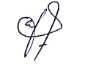 Prof. Dr. Edwita, M.PdNIDN. 00070657021Nama Lengkap (dengan gelar) Prof. Dr. Edwita M.Pd2Jabatan FungsionalGuru Besar3Jabatan StrukturalIVb / Pembina Tk.I4NIP/NIK/Identitas19570607 198203 2 0015NIDN/NIDK 00070657026ID Scopus572112441267Tempat dan Tanggal LahirBukittinggi, 7 Juni 19578Alamat RumahJl. Mutiara 1 No. 11, Jakarta Timur9Nomor Telepon/Faks / HP0812908183610Alamat KantorJl. Setiabudi 1 No. 1, Setiabudi – Jakarta Selatan11Nomor Telepon/Faks021-525491212Alamat e-mailedwita@unj.ac.id13Lulusan yang Telah DihasilkanS-1 = 590 orangS-2 = 50 orangS-3 = 15 orang14Mata Kuliah yg DiampuPerkembangan Peserta Didik Teori Belajar dan PembelajaranKeterampilan Komunikasi yang MendidikPendidikan Seni KeterampilanPendidikan Seni Rupa di SDPembelajaran TerpaduInovasi PendidikanStrategi PembelajaranS1S2S3Nama Perguruan Tinggi IKIP JakartaUniversitas Negeri JakartaUniversitas Negeri JakartaJudulMakanan Sehat Pencegah Anemia Gizi pada Ibu HamilStrategi Pembelajaran Pembiasaan Hidup Sehat di TK Aisyiah 54 Jakarta TimurMeningkatkan Kemampuan Membaca Permulaan Berbasis Kecerdasan Jamak Pada Siswa SD Kelas IBidang Ilmu Tata BogaPAUDPAUDTahun Masuk-Lulus1976-19802002-20062006-2015Skripsi / Thesis / Disertasi  SkripsiTesisDisertasiNama Pembimbing / PromotorDra. GiovannyProf.Dr. Moleong M.EdProf.Dr. Martini Jamaris M.EdProf.Dr. Martini Jamaris M.EdProf.Dr. Soegeng Santoso M.PdNoTahunJudul PenelitianPendanaanPendanaanNoTahunJudul PenelitianSumberJumlah12016Pengembangan Model Keterampilan Komunikasi Interpersonal pada Mahasiswa PGSD di Universitas Negeri Jakarta. Tahap IIHibah Bersaing(Ketua)5022016Profil Kecerdasan Jamak Anak Usia 4-6 Tahun   (Implementasi dan Desiminasi Model Instrumen Baku Asesmen Kecerdasan AUD 4-6 tahun,) Penelitian Tahap IIIHibah Bersaing(anggota)5032017Model Pembelajaran Enterpreneurship Berbasis Pendidikan Seni Mahasiswa PGSD UNJMandiri 42018Pengembangan Model Pembelajaran Hidup Bersih dan Sehat Berbasis Kemitraan dengan Keluarga pada Siswa SDHibah bersaing (Ketua)5052019Pengembangan Program Literasi Hidup Sehat Di Sekolah  Dasar Berbasis Kemitraan Dengan KeluargaHibah Peneliti Muda Fakultas 1062020Pengembangan Flashcard Berbasis Literasi Hidup Sehat Sebagai Sarana Pendidikan Kesehatan Bagi Siswa Sekolah DasarHibah Penelitian Kompetitif Fakultas3572021Pengembangan Kartu Cerita Berbasis Literasi Hidup Sehat Sebagai Sarana Pendidikan Kesehatan Bagi Siswa Sekolah DasarHibah Penelitian Terapan Fakultas3482022Pengembangan Puisi Bertema Peduli Lingkungan Berbasis Gambar Ilustrasi sebagai Sarana Literasi Hidup Sehat bagi Siswa Sekolah DasarHibah Penelitian Terapan FakultasSedang DiusulkanNoTahunJudul PenelitianPendanaanPendanaanNoTahunJudul PenelitianSumberJumlah12013 Sebagai Naras umber Pendampingan Pemberdayaan Orangtua PAUD di Kelurahan Jati Mandiri3 22013Sebagai Nara Sumber Pendampingan Instruktur Nasional Kurikulum 2013LPPMP DKI532014Sebagai Nara Sumber Pendampingan Instruktur Nasional Kurikulum 2013LPPMP DKI542014Pendampingan Pendampingan Implementasi K13 Bagi Guru SD Di Kelurahan Jati Jakarta TimurMandiri 352014Ceramah  Model Sosial Emosional Learning (SEL) di SD di SDN Kampung Ambon Jakarta Timurmandiri362015Meningkatkan Budaya Baca Anak melalui Taman bacaanDesa Curug Lemo Kecamatan mandalawangi BantenMandiri 572016Mengembangkan Fungsi Mesjid sebagai pusat Budaya Baca.Desa Paingan Kec, Sei Limau Kabupaten Padang PariamanMandiri2082016Implementasi Model Pembelajaran Kooperatif Berbasis Pendidikan Karakter bagi Guru-guru SD di Kabupaten Wonosobo Jawa TengahLPPM UNJ592017Pendampingan Keterampilan Komunikasi Interpersonal pada Guru-Guru SD Wilayah Kota Palembang.Mandiri 3102018Peran Guru Mengembangkan  Kesadaran Hidup Sehat di Sekolah Dasar Wilayah  Klapanunggal  Kabupaten Bogor  Barat	LPPM UNJ10112019Pengembangan Program Literasi Hidup Sehat Di Sekolah  Dasar Berbasis Kemitraan Dengan KeluargaLPPM UNJ10122020Pendampingan Guru Dalam Meningkatkan Budaya Hidup Sehat Siswa Melalui Penggunaan Flashcard Di Sekolah Dasar Negeri Wilayah Kepulauan Seribu, DKI JakartaLPPM UNJ10132021Pelatihan Guru Mengembangkan Pantun Berorientasi BudayaHidup Sehat Di Sekolah Dasar Kecamatan Klapanunggal Kabupaten Bogor Jawa BaratLPPM UNJ10142022Pelatihan Guru Mengembangkan Puisi Bertema Peduli Lingkungan Berorientasi Gambar Ilustrasi sebagai Sarana Literasi Hidup Sehat di Sekolah Dasar Kecamatan Pulau SeribuLPPM UNJSedang DisusulkanNoJudul Artikel IlmiahNama JurnalVolume / Nomor / Tahun1Formal Multiple Intelligences Asessment Instrumens for 4-6 Years Old Children.American Journal of Educational Research.Science & Education Publishing (SeiEP)2014, vol. 2. No.12. 1164-11742Improving Environmental Awareness of the 4-6 Years Old Chlldren through Neurosensory Instrctional ApproachAmerican Journal of Educational Research.Science & Education Publishing (SeiEP) 2015, vol.3.no.4 427-4383Interpersonal Communication Skill Of Elementary School Teacher Education Students at The State University of JakartaProceedingThe 1st International Conference on Elementary School Teacher Education(UNJ-PGSD)4Empowering Logical Matematical Intelligence of the Inclusive Group of the Years Old Children through the Neurosensory Instructional Approach.American Journal of Educational Research.Science & Education Publishing (SeiEP)Vol 4, no 10, 768-776. 20165Empowering Kindergarten Abilities In Playing Multiple Intellegence Theory Through Holistic Integrative Instructional Approach6Teacher's Strategy in Improving Healthy Lifestyle Through Healthy Living Literacy ProgramJournal of Basic Education 10/2/20197Mathematical Literacy, Cognitive Style with High Order Thinking Skills: Correlational Studies in Elementary School StudentsJournal of Basic Education 10/2/20198The Utilization Of Flashcard On Elementary School Student Healthy Lifestyle In JakartaJournal of Advanced Research inDynamical and Control Systems (Scopus Indexed Journal, Q3 Scimagojr)Volume 12, Issue 7, 2020.9Effectiveness of Healthy Life Story Cards to Improve the Healthy Living Culture of Elementary School StudentsEurasian Journal of Educational Research (EJER) Scopus Indexed Journal, Q3 Scimagojr)Volume 96202110Pelatihan Guru Mengembangkan Pantun Berorientasi Budaya Hidup Sehat di Sekolah DasarBernas: Jurnal Pengabdian Kepada MasyarakatVolume 1Issue 4Oktober 2021NONama Pertemuan Ilmiah / SeminarJudul Artikel Waktu dan Tempat1The 1st International Conference on Elementary School Teacher EducationInterpersonal Communication Skill Of Elementary School Teacher Education Students at The State University of JakartaKampus UNJ 20152Seminar nasional pengabdian masyarakatE-Workshop Pemanfaatan Flashcard Untuk Meningkatkan Budaya Hidup Sehat Siswa Sekolah DasarJakarta, 24 -26 Agustus 2020NoTahunJudul BukuJumlah HalamanPenerbit12012Pendidikan Seni Keterampilan Sekolah Dasar15022013Kepribadian dan Sosial Guru Profesional15032014Pendidikan Seni Rupa Sekolah Dasar150FIPPRESS42016Keterampilan Komunikasi Mendidik150FIPPRESSNo Judul / Tema HKITahun Jenis Nomor P / ID1Kartu Pantun Hidup Sehat2021Alat Peraga0003126652Kartu Cerita Hidup Sehat2021Alat Peraga000312666No Judul / Tema / Jenis Rekayasa Sosial Lainnya yang Telah DiterapkanTahun Tempat Penerapan Respons Masyarakat1No Jenis Penghargaan Institusi Pemberi PenghargaanTahun 1